Agenda Zondag 29 augustus 10.00 uur ds. E. van der Meulen.Noteer alvast in uw agendaWoensdag 8 september 19.30: gemeenteavond over beleid en gebouwen (Commissie Duurzame Gemeente)Zaterdag 11 september: schoonmaak dagZondag 12 september 10.00 – 13.30: gezamenlijke startzondag met Kerken met VaartZondag 19 september 10.00 - ?: vieren van het 150-jarig bestaan ven de Noorderkerkgemeente Hoe vind je Kerkomroep? Ga naar www.kerkomroep.nl, vul in: Noorderkerk Nieuw-Amsterdam – daarna 'enter', klik daarna op Nieuw-Amsterdam Drenthe, klik vervolgens op de datum  Wilt u ook een gift overmaken om het gemis van collecte opbrengsten te compenseren dan kan dat naar Bankrekeningnr. NL11RABO0344402916 t.n.v. Noorderkerk Nieuw-Amsterdam/Veenoordof naar Bankrekeningnr. NL65INGB0000807248 t.n.v. Diaconie Noorderkerk.Ook de activiteitencommissie zal het zeer op prijs stellen NL91RABO0152244476 t.n.v. ActiviteitencommissieDank u welMededelingen voor de nieuwsbrief s.v.p. uiterlijk woensdag voor 18.00uur doorgeven aan: nieuwsbrief@noorderkerk.infoNieuwsbrief  Noorderkerk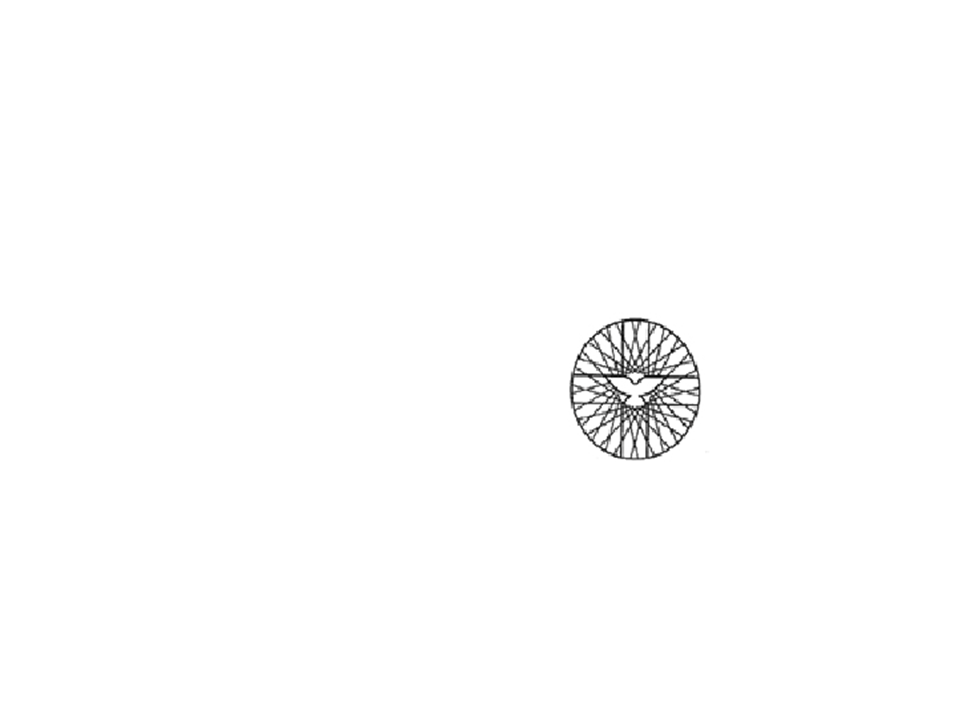  Zondag 22 augustus 2021De kerk is open voor iedereenDe dienst is ook online te bekijkenVoorganger: ds. E. van der MeulenOuderling: dhr. Albert StevensOrganist: mw. Joke BarteldsKoster: Peter VermaasKindernevendienst: Alexandra MensingBeamer: Piet van NoortVideo: Roald SeipCamera: Harold MulderBloemendienst: Jet MatenaUw gaven kunt u geven aan: 1 Activiteitencommissie, 2 OrgelfondsEr staan schalen in de hal van de kerk.Thema: iedereen heeft ogen, ……. DIENST VAN DE VOORBEREIDINGOrgelspelWelkom en mededelingenIntochtslied: Psalm 121:1,3Stil gebedBemoediging en groetZingen: Klein gloria (Lied 195)Gebed om ontferming, iedere gebedsintentie wordt afgesloten met gezongen Kyrie (Lied 301h) Loflied: Lof zij de Here (Lied 868:1,2,5)DIENST VAN HET WOORDGebed om verlichting met de Heilige GeestVerhalentrommelKinderlied: Brood voor alle mensen (via https://www.youtube.com/watch?v=vlJeeYGhQRI )Kinderen gaan naar de KindernevendienstLezing uit het OT: 2 Koningen 4:42-44Schriftlezing uit het NT: Marcus 8:1-21Lied: Zeven was voldoende (Lied 383:1-5)VerkondigingLied: Zingen wij van harte zeer (Lied 225:1,2)DIENST VAN HET ANTWOORDDanken en voorbeden, afgesloten met het gezamenlijk Onze Vader Aandacht voor de gavenSlotlied: Vervuld van uw zegen (Lied 425)Heenzending en zegenAfgesloten met het gezongen Amen: Lied 415:3 Beste gemeenteleden,Het is fijn na mijn vakantie weer in uw midden te zijn. Ook de scholen beginnen komende week weer en in de kerk keren we steeds meer terug naar het nieuwe normaal. In september staat een aantal bijzondere bijeenkomsten gepland. Eentje wil ik er hier even uitlichten: op 19 september vieren we het 150-jarig bestaan van de gemeente. Hiervoor maken Geerte Klok en ik een kleine tentoonstelling. Heeft u misschien foto’s uit de oude doos of zaken die te maken hebben met de geschiedenis van onze gemeente? Dan zouden we die graag voor de tentoonstelling in bruikleen krijgen. Neem dan even contact op met één van ons. Ook zou het fijn zijn als er gemeenteleden zijn die mee willen werken aan (de voorbereiding van) de dienst van 19 september. Ik denk daarbij aan: iets gedenkwaardigs vertellen uit het verleden, misschien muzikaal meewerken, een gedicht lezen,…… Als u ideeën heeft of iets wilt doen, wilt u dan contact met mij opnemen of even op het spreekuur langskomen? Maandag 23 augustus is er weer een inloopspreekuur van 14.00 – 16.00 uur.Voor nu: een gezegende dienst gewenst! Ds. Elly v.d. MeulenBloemen: Deze zondag gaat er namens onze gemeente een bos bloemen naar een gemeentelid en worden gebracht door mw. Jet MatenaAfgelopen zondag zijn de bloemen met een groet van de gemeente gebracht bij dhr. E. DoekLaten we in gebed en daad (waar mogelijk) met elkaar meeleven. Beste gemeenteledenSamen met de Zuiderkerk gemeente,  kunnen we dit  jaar weer meedoen aan Sam's kledingactie.Door Corona ging dat vorig jaar niet.U kunt uw kleding en schoenen inleveren  op 18 en 25 september  van 10.00 tot 12.00 uur, in het gebouw achter de Zuiderkerk, Vaart Zuid Zijde 86.Het project is  bestemd voor kinderen en hun ouders in Oeganda.De Diaconie.